Snapshot Day 10/10/13 DataMohawk River ValleySCHOHARIE RIVER SITE RIVER MILE Middleburgh, NY 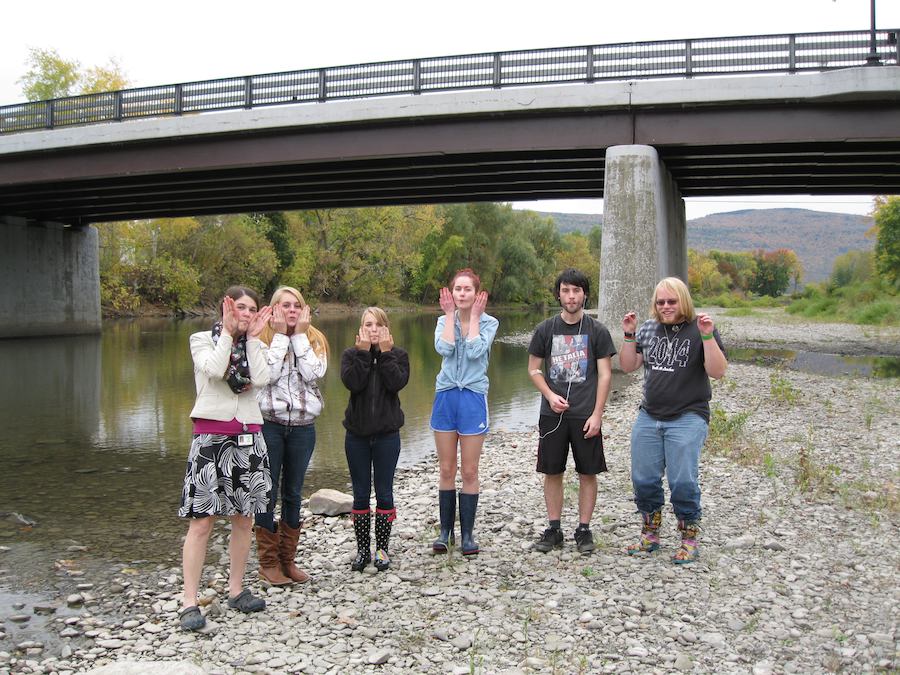 Mollie Burgett, Middleburgh High School & 5 students 12th grade42.599156 Lat and -74.337029 LongLocation: On the Schoharie Creek by the Bridge Into Middleburgh Sample location runs right along river street (one of the main streets in the village) and isfull of cobbles, some grasses and short shrubs under 4 feet tall. The trees along the bank on one side make a break between the road and the creek and the other side divide the creek from farm fields.Surrounding Land Use: 50% residential, 50% farmlandShoreline:  Riprap, Concrete blocking, stormdrain of some sort occasionally discharges in to the creek just down from the sample site. Lots of cobbles in stream channel. Storm Drains: Several were flowing into the water when we were samplingRiver Bottom: Rocky and covered in cobblesWater Depth: 50 cmPlants in water: No but a thin film of algae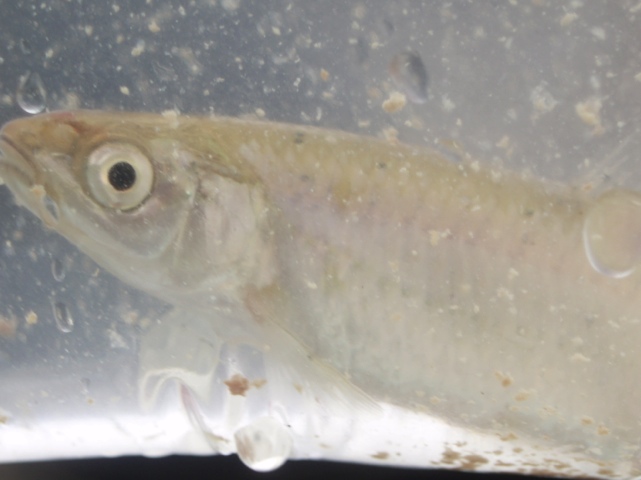 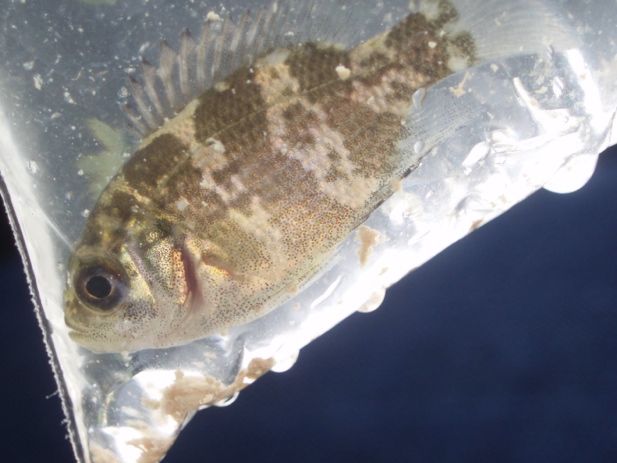 Redside DaceRockbassITEMTimeTimeReading 1Reading 2CommentsCommentsPhysical  Air Temperature1:15 PM1:15 PM59F15CWind SpeedBeaufort #1SW  Cloud Cover100% overcast100% overcastWeather todayNo rain, cool No rain, cool Weather recentlyRain yesterdayRain yesterdayRain yesterdayRain yesterdayRain yesterdayWater SurfaceWater calm (where not bubbling over rapids or in riffles)Water calm (where not bubbling over rapids or in riffles)Water calm (where not bubbling over rapids or in riffles)Water calm (where not bubbling over rapids or in riffles)Water calm (where not bubbling over rapids or in riffles)Water Temperature1:00 PM13C13C55.4FRiffle areaRiffle area1:03 PM11C11C51.8FSlow deeper areaSlow deeper areaTurbidity Site tube1:00 PM60 cm605160 cm6051Average 57 cmAverage 57 cmChlorophyll1:15 PM0.10.1ChemicalDO – titration kitriffle section1:00 PM13C13C9.1 mg/L85%85%Slow deep section1:03 PM11C11C15.8 mg/L140%140%pH –* used widerange pH paper – one student did test w/o consultation1:10 PM555555Average 5*Average 5*Flow Rate (not current)1:00 PM895 cm/30 sec895 cm/30 sec29.8 cm/sec0.579 kts0.579 kts1:03 PM940 cm/30 sec940 cm/30 sec31.5 cm/sec0.612 kts0.612 kts1:10 PM805 cm/30 sec805 cm/30 sec26.8 cm/sec0.512 kts0.512 ktsFish –4 ft. net – 2 tries X 10 meters- caught 4 fish & 3 crayfish31Redside daceRockbassRedside daceRockbass~3 inch2-2.5 inchDIVERSITY 2TOTAL 4DIVERSITY 2TOTAL 44CrayishCrayish(one rusty crayfish - invasive)Macroinvertebrates from DEC WAVE kick-net samplingNumber SpeciesSpecies3PerlidaePerlidaeStonefly1HelgramiteHelgramiteCranefly4EphemerellidaeEphemerellidaeMayfly30 small onesHeptageniidaeHeptageniidaeMayfly200 IsonychiidaeIsonychiidaeMayfly2fishflyfishfly3Caddisfly Caddisfly 1Water pennyWater penny1Riffle BeatleRiffle Beatle